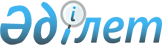 О внесении изменения в решение маслихата от 15 сентября 2010 года № 195 "О правилах оказания жилищной помощи"
					
			Утративший силу
			
			
		
					Решение маслихата Аулиекольского района Костанайской области от 14 февраля 2014 года № 129. Зарегистрировано Департаментом юстиции Костанайской области 13 марта 2014 года № 4489.  Утратило силу решением маслихата Аулиекольского района Костанайской области от 14 ноября 2014 года № 193

      Сноска.  Утратило силу решением маслихата Аулиекольского района Костанайской области от 14.11.2014 № 193 (вводится в действие по истечении десяти календарных дней после дня его первого официального опубликования).      В соответствии со статьей 6 Закона Республики Казахстан от 23 января 2001 года "О местном государственном управлении и самоуправлении в Республике Казахстан", статьей 97 Закона Республики Казахстан от 16 апреля 1997 года "О жилищных отношениях" и постановлением Правительства Республики Казахстан от 30 декабря 2009 года № 2314 "Об утверждении Правил предоставления жилищной помощи" Аулиекольский районный маслихат РЕШИЛ:



      1. Внести в решение маслихата от 15 сентября 2010 года № 195 "О правилах оказания жилищной помощи" (зарегистрировано в Реестре государственной регистрации нормативных правовых актов за № 9-7-123, опубликовано 18 октября 2010 года в газете "Әулиекол") следующее изменение:



      в Правилах оказания жилищной помощи, утвержденных указанным решением:



      пункт 1 изложить в новой редакции:



      "1. Жилищная помощь предоставляется за счет средств местного бюджета малообеспеченным семьям (гражданам), постоянно проживающим в Аулиекольском районе на оплату:

      расходов на содержание жилого дома (жилого здания) семьям (гражданам), проживающим в приватизированных жилых помещениях (квартирах) или являющимся нанимателями (поднанимателями) жилых помещений (квартир) в государственном жилищном фонде;

      потребления коммунальных услуг семьям и услуг связи в части увеличения абонентской платы за телефон, подключенный к сети телекоммуникаций, семьям (гражданам), являющимся собственниками или нанимателями (поднанимателями) жилища;

      арендной платы за пользование жилищем, арендованным местным исполнительным органом в частном жилищном фонде.

      Расходы малообеспеченных семей (граждан), принимаемые к исчислению жилищной помощи, определяются как сумма расходов по каждому из вышеуказанных направлений.

      Жилищная помощь оказывается по предъявленным поставщиками счетам на оплату коммунальных услуг на содержание жилого дома (жилого здания), согласно смете, определяющей размер ежемесячных и целевых взносов, на содержание жилого дома (жилого здания), за счет бюджетных средств лицам, постоянно проживающим на территории Аулиекольского района.".



      2. Настоящее решение вводится в действие по истечении десяти календарных дней после дня его первого официального опубликования.      Председатель

      внеочередной сессии                        Л. Войлошникова      Секретарь

      районного маслихата                        А. Бондаренко      СОГЛАСОВАНО:      Руководитель государственного

      учреждения "Отдел занятости и

      социальных программ акимата

      Аулиекольского района"

      ___________________ Айсин А.С.
					© 2012. РГП на ПХВ «Институт законодательства и правовой информации Республики Казахстан» Министерства юстиции Республики Казахстан
				